12. 5. 2020MAT  Seštevam stoticeZapis v zvezke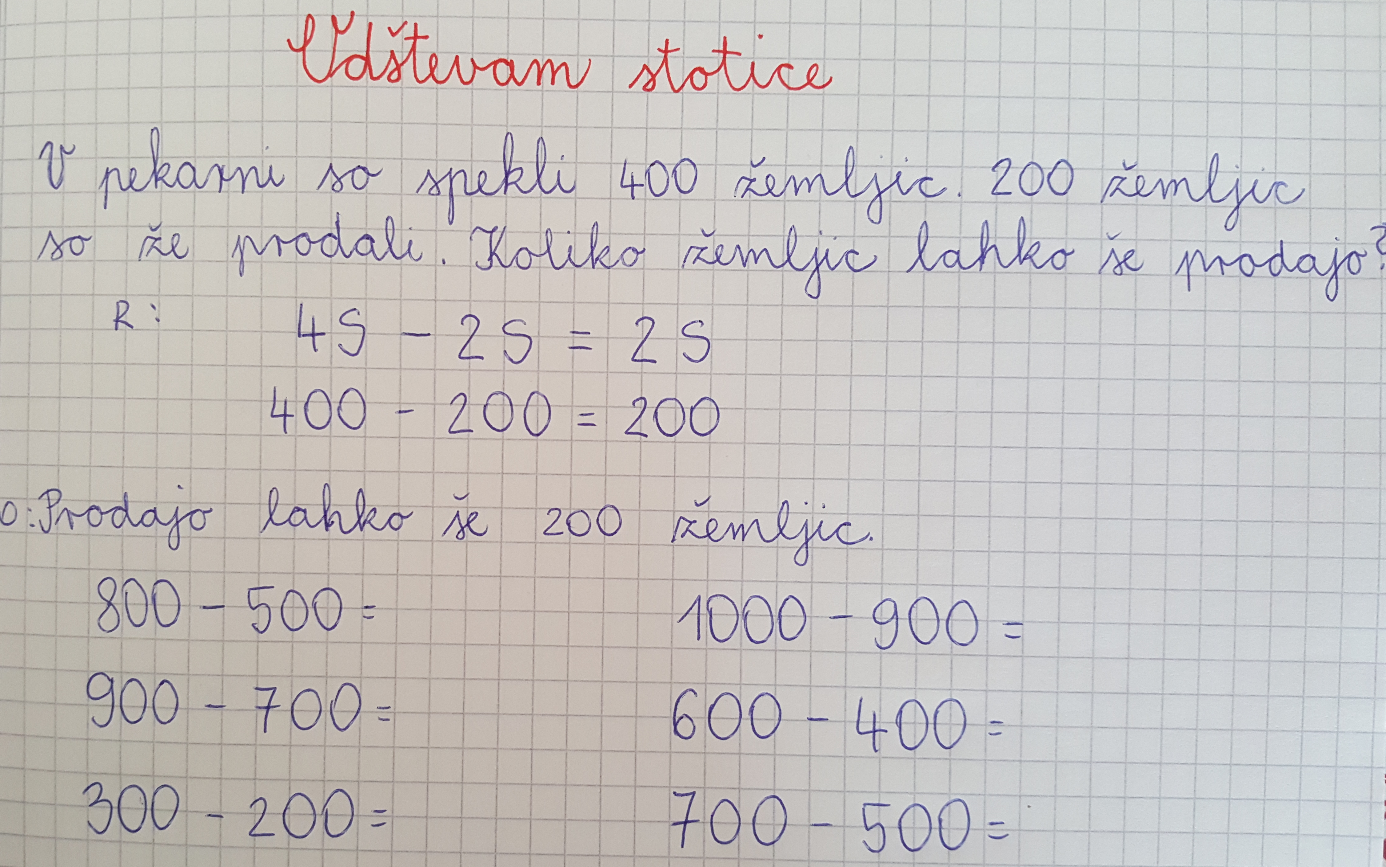 Reši naloge v delovnem zvezku na strani 28.SLJ Spoznali smo, preverim svoje znanjeReši naloge na straneh 65, 66. Odgovore na prvo nalogo zapiši v mali zvezek. SPO Živim zdravoZapis v zvezekKako ostanemo zdravi?skrbimo za osebno higieno (se redno umivamo), se zdravo prehranjujemo,se dovolj gibljemo,dovolj spimo,se cepimo proti nalezljivim boleznim, prezračujemo prostore, ustrezno ravnamo ob boleznih (ostanemo doma, če je potrebno gremo k zdravniku).V delovnem zvezku reši naloge na strani 85 (vse, razen druge).